Groove City PLAY LIST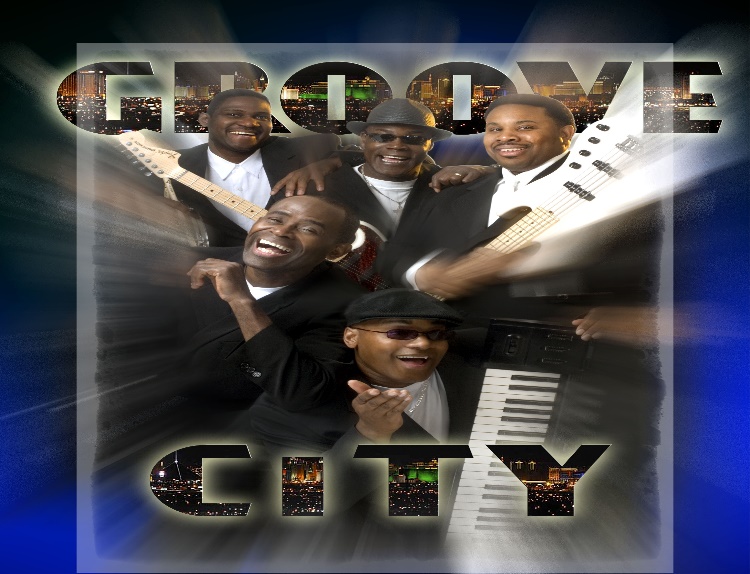 SONG TITLEARTISTToo LongKing GeorgeUptown FunkMark Ronson feat. Bruno MarsI’LL Be AroundSpinnersLove’s TrainBruno Mars & Anderson Paak Silk SonicHearsayCalvin RicardsonMore Bounce To The OunceRoger & ZappTennessee Whiskey Chris StapletonTurn Your Love AroundGeorge BensonToo Late to Turn Back NowCornelius BrothersHotel CaliforniaEaglesGeorgy PorgyTotoI Want HerKeith SweatSuper FreakRick James Love CallsKemRock Your BodyJustin TimberlakeThat’s The Way of The WorldEarth Wind & FireDance With Me Rick JamesCan’t Stop Loving YouKemEvery Little StepBee Biv DeVoeNo DiggityBlackstreetFamily AffairMary J BligeRock steadyThe WhispersRight Next DoorRobert CrayElectricityMidnight StarCan’t Get EnoughBarry WhiteEcstasyBarry WhiteAin’t No Stopping UsMcFadden & WhiteheadPeg Steely DanJosieSteely DanGet ReadyTemptationsAin’t To Proud to BegTemptationsSugar Pie HoneyTemptationsDancing’ In The StreetsMartha ReevesUptight Stevie WonderMy GirlTemptationsBrown Eyed GirlVan MorrisonLet’s Stay TogetherAl GreenSuperstitionStevie WonderAnd The Beat Goes OnThe WhispersToo CloseNextSmoothSantanaYeah!UsherThat’s The Way Love GoesNorman BrownWord Up CameoLadies NightKool & The GangAin’t No Getting Over YouRonnie MillsapDo Wa DittyZappWhat You Won’t Do For LoveBobby CaldwellSeptemberEarth, Wind, & FireNo LootTone Toni TonyStep In The Name Of LoveR KellyBoogie ShoesKC & the Sunshine BandGet Down TonightKC & the Sunshine BandThat’s The Way I Like ItKC & the Sunshine BandShake Your BootyKC & the Sunshine BandAin’t Gonna Hurt NobodyBrickMy PrerogativeBobby BrownBack In LoveL. T. D.Sexual HealingMarvin GayeWhip ItDazz BandNo Parking on The Dance FloorMidnight StarDon’t look Any FurtherDennis EdwardsNever To MuchLuther VandrossCasanovaLeVert PoisonBell Biv DevoeRock Wit’ ChaMichael JacksonCreepT L CLet’s Groove TonightEarth Wind & Fire